Reino, Pactos y Canon 
del Antiguo Testamento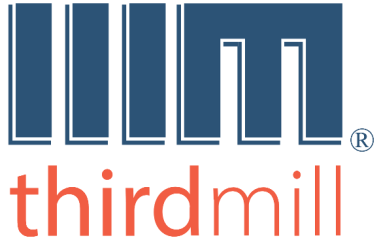 Thirdmill
316 Live Oaks Boulevard
Casselberry, FL 32707 USAREINO, PACTOS, Y CANON DEL ANTIGUO TESTAMENTOGUÍA DE ESTUDIO 1.1Lección 1: ¿Por qué Estudiar el Antiguo Testamento?Sección 1: Distancia de NosotrosESQUEMA PARA TOMAR NOTASIntroducciónI. Distancia de Nosotros A. Causas  1. Inspiración Orgánica  2. Acomodación Divina B. Tipos  1. Teológica  2. Cultural   3. Personal PREGUNTAS DE REPASO1. Indique el significado de las siguientes teorías de inspiración: orgánica, mecánica, y  romántica. ¿Cuál de las tres teorías describe mejor la forma en que la Biblia fue inspirada?2. ¿Qué significa que Dios “se acomoda” al hombre en la forma que se comunica con nosotros? 3. ¿Qué nación fue la audiencia primaria para los escritos del Antiguo Testamento?4. Según Dr. Pratt, ¿por qué los Diez Mandamientos fueron escritos en piedras? 5. ¿Qué tipos de estilos literarios del antiguo Cercano Oriente se encuentran en el Antiguo Testamento?6. ¿Cuáles son los tres tipos básicos de "distancia" que Dr. Pratt menciona que existen entre nosotros y el Antiguo Testamento? Explique y dé un ejemplo de cada tipo de distancia.PREGUNTAS DE REFLEXIÓN Y APLICACIÓN1. ¿Es el Antiguo Testamento un poco confuso para usted a veces? Dé ejemplos y explique por qué.2. ¿Ha cambiado esta lección su entendimiento acerca de la inspiración de la Biblia? ¿En qué forma?3. ¿Cómo podría usted tratar de de acortar la "distancia" entre usted y el Antiguo Testamento?REINO, PACTOS, Y CANON DEL ANTIGUO TESTAMENTOGUÍA DE ESTUDIO 1.2Lección 1: ¿Por qué Estudiar el Antiguo Testamento?Sección 2: Relevancia en Nuestros DíasESQUEMA PARA TOMAR NOTASII. Relevancia en Nuestros DíasA. Enseñanzas de Jesús  1. Comentarios Negativos   2. Afirmaciones Positivas B. Enseñanzas de Pablo  1. Comentarios Negativos   2. Afirmaciones Positivas PREGUNTAS DE REPASO1. Explique la interpretación de Dr. Pratt de Mateo 5-7.2. ¿Qué enseña el Antiguo Testamento acerca del homicidio? 3. ¿Qué enseña el Antiguo Testamento acerca del adulterio? 4. ¿Qué es lo que el Antiguo Testamento realmente enseña acerca del divorcio? 5. ¿Cuál es el propósito de la enseñanza del Antiguo Testamento acerca de “ojo por ojo, diente por diente”? 6. Según Dr. Pratt, ¿qué estaba diciendo Jesús en Mateo 5:17-19 acerca de la ley del Antiguo Testamento? 7. Según la lección, ¿a qué se opone Pablo en Gálatas 3:1-6?         8. En 2 Timoteo 3:16, ¿qué tiene Pablo en mente cuando se refiere a la “Escritura”? 9. Según 2 Timoteo 3:16, ¿en qué formas es el Antiguo Testamento relevante, autoritativo y útil para los creyentes del Nuevo Testamento? PREGUNTAS DE REFLEXIÓN Y APLICACIÓN 1. ¿Cómo respondería a alguien que dice, "las enseñanzas de Jesús sobre temas como homicidio, adulterio y amor por los enemigos contradicen las enseñanzas del Antiguo Testamento”?2. En el Sermón del Monte, ¿por qué Jesús mantiene un contraste entre lo que fue dicho versus lo que fue escrito? ¿En qué formas los cristianos modernos podrían estar tentados a cometer los errores que Jesús rechazó?3. ¿Cómo cree que deberíamos usar las leyes del Antiguo Testamento hoy? ¿Deberíamos aplicarlos de la misma manera en que debían aplicarlas en aquel tiempo? ¿Qué hay de las leyes de sacrificio y las leyes sobre alimentos y purificaciones? ¿Qué hay de los castigos por cometer pecados? ¿Qué ha cambiado con la venida de Jesús y con la expansión del reino para incluir a personas de todos los grupos étnicos? REINO, PACTOS, Y CANON DEL ANTIGUO TESTAMENTOGUÍA DE ESTUDIO 1.3Lección 1: ¿Por qué Estudiar el Antiguo Testamento?Sección 3: Aplicación ModernaESQUEMA PARA TOMAR NOTASIII. Aplicación ModernaA. DesafíoB. Conexiones  1. Mismo Dios   2. Mismo Mundo   3. Mismo Tipo de PersonasC. Desarrollos  1. De Época  2. Cultural   3. Personal ConclusiónPREGUNTAS DE REPASO1. Según Dr. Pratt, ¿qué podemos hacer para cruzar la brecha de la distancia entre nosotros y el Antiguo Testamento? 2. ¿En qué sentido Dios no cambia? 3. ¿Cuál es la diferencia entre las “promesas del pacto” de Dios y Sus “amenazas y ofertas” en el Antiguo Testamento? 4. ¿En qué sentido David es paralelo a Jesús en su rol? 5. ¿Cuáles son las tres tendencias más importantes que tiene la gente al comparar el A.T con el N.T y hacer ajustes según la época? ¿Cuál enfoque sugiere Dr. Pratt para analizar la relación entre el Antiguo Testamento y el Nuevo Testamento?6. Explique la analogía de Pablo en Gálatas 3:24. ¿Cómo ayuda a distinguir entre el pueblo de Dios en el Antiguo Testamento y el pueblo de Dios en el Nuevo Testamento? PREGUNTAS DE REFLEXIÓN Y APLICACIÓN1. ¿Ha cambiado su visión acerca de las diferencias entre el Antiguo y Nuevo Testamento después de estudiar esta lección? ¿En qué forma?2. ¿Qué diferencia en la práctica implica para usted el hecho de que Dios no cambia?3. ¿Cuáles es el aprendizaje más profundo que usted ha obtenido del estudio de la lección 1?4. Lea los siguientes comentarios, y conteste, diciendo si está de acuerdo:a. "Se puede concluir, entonces, que la ley que fue entregada a través de Moisés fue un pacto de obras, que fue 'agregada' después de siglos de historia humana, que su reino terminó con la muerte de Cristo, que fue entregada solamente a Israel, y que, como nunca fue entregada a los gentiles, la única relación que los gentiles pueden tener con ella, sin autoridad divina, es para imponérsela a sí mismos."___ Sí, estoy totalmente de acuerdo.___ Estoy parcialmente de acuerdo.___ No estoy de acuerdo en nada.___ No estoy seguro.b. "Ni el número más pequeño de aspectos menos significantes de la ley del Antiguo Testamento será inválido, hasta que pasen los cielos y la tierra!" ___ Sí, estoy totalmente de acuerdo.___ Estoy parcialmente de acuerdo.___ No estoy de acuerdo en nada.___ No estoy seguro.c. 	"La ley ceremonial ha servido a los judíos de pedagogo, enseñándoles como a principiantes una doctrina infantil, la cual plugo al Señor dar a este pueblo como una educación de su infancia, hasta que viniese el tiempo de la plenitud, en el cual Él había de manifestar las cosas que por entonces habían sido figuradas entre sombras (Gál. 3,24; 4,4). 	"La ley judicial, que les fue dada como norma de gobierno, les enseñaba ciertas reglas de justicia y equidad para vivir en paz los unos con los otros sin hacer daño alguno."___ Sí, estoy totalmente de acuerdo.___ Estoy parcialmente de acuerdo.___ No estoy de acuerdo en nada.___ No estoy seguro.d. "Y así como el ejercicio de las ceremonias pertenecía a la doctrina de la piedad, que es el primer punto de la ley moral en cuanto mantenía la Iglesia judaica en la reverencia que se debe a Dios, sin embargo era distinta de la verdadera piedad; igualmente. aunque su ley judicial no tuviese otro fin sino conservar esta misma caridad que en la Ley de Dios se ordena, no obstante tenía una propiedad distinta y peculiar, que no quedaba comprendida bajo el mandamiento de la caridad. Por tanto, así como las ceremonias han sido abolidas quedando en pie íntegramente la verdadera piedad y religión, así todas las referidas leyes judiciales pueden ser mudadas y abrogadas sin violar en manera alguna la ley de la caridad."___ Sí, estoy totalmente de acuerdo.___ Estoy parcialmente de acuerdo.___ No estoy de acuerdo en nada.___ No estoy seguro.e. "Los Diez Mandamientos no requieren una vida de oración, ni el servicio cristiano, la evangelización, el esfuerzo misionero, la predicación del evangelio, la vida o el caminar en el Espíritu, la paternidad de Dios, la unión con Cristo, el compañerismo cristiano, la esperanza de la salvación, ni la esperanza del cielo."___ Sí, estoy totalmente de acuerdo.___ Estoy parcialmente de acuerdo.___ No estoy de acuerdo en nada.___ No estoy seguro.Explique sus respuestas y sus reacciones a los comentarios citados arriba.REINO, PACTOS, Y CANON DEL ANTIGUO TESTAMENTOGUÍA DE ESTUDIO 2.1Lección 2: El Reino de DiosSección 1: Amplio y EstrictoESQUEMA PARA TOMAR NOTASIntroducciónI. Amplio y EstrictoA. InmutableB. DesarrollandoPREGUNTAS DE REPASO1. ¿En qué manera era la soberanía de Yahvé (Yahweh), el Dios de Israel, diferente de la soberanía de los dioses de las naciones vecinas a Israel? 2. ¿Qué enseña Mateo 6:9-10 acerca de las diferencias entre el reinado universal de Dios y el desarrollo histórico de su reino? 3. Según la oración de Jesús, ¿qué pasará con la tierra cuando el reino de Dios haya llegado en forma completa? PREGUNTAS DE REFLEXIÓN Y APLICACIÓN1. ¿Por qué es importante para usted reconocer que Dios es soberano? Mencione algunos ejemplos. ¿Cómo cambiaría su vida si usted NO creyera que Dios sea soberano?2. ¿Qué cree que quiso decir Jesús en Mateo 6:9-10 cuando enseñó a sus discípulos a orar “venga tu reino”? ¿En qué maneras podemos ver el reino manifestado?3. ¿En qué maneras prácticas y específicas puede usted ayudar a establecer el reino de Dios en la tierra?REINO, PACTOS, Y CANON DEL ANTIGUO TESTAMENTOGUÍA DE ESTUDIO 2.2Lección 2: El Reino de DiosSección 2: Historia PrimigeniaESQUEMA PARA TOMAR NOTAS           II. Historia Primigenia       A. Lugar         1. Preparativos Iniciales         2. Desarrollo Continuo       B. Pueblo         1. Sacerdotes         2. Virreyes       C. Progreso         1. Traición Cósmica         2. Corrupción y Juicio         3. Estrategia a Largo PlazoPREGUNTAS DE REPASO1. ¿Cómo describe Dr. Pratt la obra de Dios en Génesis 1:3-31? 2. La lección 2 explica tres aspectos clave del reino de Dios, como se manifiesta en la historia primigenia. ¿Cuáles son?3. ¿Cuáles son otros posibles significados del término usado en Génesis 1:31, cuando Dios mira la creación y dice que es "bueno" (en hebreo, "tov")?4. ¿Cuáles son otros posibles significados del término usado en Génesis 1:31, cuando Dios mira la creación y dice que es "bueno" (en hebreo, "tov")?5. ¿Qué analogía usa Dr. Pratt para explicar cómo Dios hizo el Edén, y el Huerto del Edén dentro, como un lugar especial?6. ¿Qué significa la palabra “Edén” en hebreo?7. ¿Quiénes iban a formar el pueblo de Dios, como se manifestaba en la historia primigenia?8. ¿Qué significa cuando se dice que a Adán y Eva les fue dado el trabajo de “sacerdocio”? 9. ¿Qué es la “imagen de Dios” en el hombre, según Dr. Pratt? 10. ¿Qué significa que Adán y Eva fueron ordenados como “realeza”? 11. ¿Cuáles fueron las tres etapas del progreso del reino de Dios, como se manifestaba en la historia primigenia?12. ¿La rebelión de Adán y Eva eliminó su rol como “constructores del reino”?13. En Génesis 9:1, ¿Qué dijo Dios a Noé y a sus hijos que hicieran?             PREGUNTAS DE REFLEXIÓN Y APLICACIÓN1. ¿Qué importancia tiene para usted saber que el hombre fue creado a la imagen de Dios? ¿Cómo le hace sentir acerca de sí mismo? ¿Cómo cambia la manera en que trata a otras personas, incluyendo a personas difíciles de amar? 2. Lea Génesis 1:28 y escriba en qué formas puede usted obedecer estos mandatos. Piense no sólo en el mundo físico, sino también en la sociedad y cultura en general.REINO, PACTOS, Y CANON DEL ANTIGUO TESTAMENTOGUÍA DE ESTUDIO 2.3Lección 2: El Reino de DiosSección 3: Historia Nacional de IsraelESQUEMA PARA TOMAR NOTASIII. Historia Nacional de IsraelA. Lugar  1. Centro Original  2. ExtensiónB. Pueblo   1. Selección de Israel  2. Reino de Sacerdotes  3. Sacerdotes y ReyesC. Progreso  1. Promesa   2. Éxodo y Conquista  3. ImperioPREGUNTAS DE REPASO1. ¿Cuál es la opinión de Dr. Pratt acerca del lugar del Huerto de Edén? ¿Cómo defiende su enfoque?2. ¿En qué lugar iba a estar centrado del reino de Dios, como se manifestaba en la historia de Israel (con la meta de extenderse a toda la tierra)?3. ¿Cómo se llamaban los ríos que formaron los límites en el noreste y en el suroeste de la tierra que Dios prometió a Abraham?4. Explique cómo se extendió el reino más allá de sus límites originales en el Antiguo Testamento.5. Explique cómo Dios seleccionó a un pueblo para establecer Su reino durante la historia de la nación de Israel.6. ¿Cuál de los hijos de Noé fue elegido para continuar el linaje familiar?7. ¿Cuál de los hijos de Isaac continuó la línea de descendencia y llegó a ser la cabeza de las doce tribus de Israel?8. Anote los temas de Éxodo 19:4-6. 9. ¿La familia de quién fue escogida para servir en el oficio de sacerdote?10. ¿La familia de quién fue escogida para el oficio de rey?11.  ¿Cuál de las siguientes frases describe la manera en que Dios seleccionó a un pueblo para establecer su reino durante la historia de la nación de Israel?  12. Durante la época de los patriarcas, Dios hizo muchas promesas para el futuro del pueblo de Israel. Nuestra lección las divide en dos categorías. ¿Cuáles son esas categorías?13. Anote el punto principal de Génesis 15:7, Éxodo 15:1-18, y 1 Crónicas 28:2.14. De acuerdo con el Salmo 72:1-17, ¿cuál era el propósito principal en establecer un rey, un templo, y una ciudad capital en Jerusalén? PREGUNTAS DE REFLEXIÓN Y APLICACIÓN1. ¿Qué se incluye en un reino terrenal? ¿Qué cosas similares se incluyen en el reino de Dios? ¿Cuáles son algunas diferencias?2. Reflexione acerca de cómo el concepto del reino de Dios es importante para entender el significado de la salvación y su relación con Cristo. Escriba sus ideas.3. ¿Cuáles son algunas lecciones que podemos sacar del reino de Dios expresado en la nación de Israel que serían útiles para nuestras iglesias de hoy?REINO, PACTOS, Y CANON DEL ANTIGUO TESTAMENTOGUÍA DE ESTUDIO 2.4Lección 2: El Reino de DiosSección 4: Nuevo TestamentoESQUEMA PARA TOMAR NOTASIV. Nuevo TestamentoA. Lugar  1. Centro  2. ExpansiónB. Pueblo  1. Cristo   2. CreyentesC. Progreso   1. Inauguración  2. Continuación   3. Consumación ConclusiónPREGUNTAS DE REPASO1. ¿Dónde ubica el Nuevo Testamento el centro del programa de Dios para su reino? ¿Hasta dónde iba a extenderse?2.  ¿Quiénes iban a formar el pueblo de Dios, como se manifestaba en el Nuevo Testamento?3. ¿Qué quiere decir Lucas 4:17-19 (citando Isaías 61) cuando proclama “libertad a los cautivos … poner en libertad a los oprimidos.” 4. ¿Qué nos enseña 1 Corintios 15:21-22 acerca de Cristo?5. ¿Cómo fue recompensado Cristo por Su obediencia?6. ¿Cómo presenta a Cristo Hebreos 4:14? 7. ¿Cómo describe a Cristo Lucas 1:32-33?8. ¿Cuál es la diferencia en la manera en que el Antiguo Testamento y el Nuevo Testamento describen quiénes están incluidos en el pueblo de Dios?9. ¿Qué enseña la Parábola de la Semilla de Mostaza en Mateo 13:31-32 acerca de la venida del reino de Dios? 10. ¿Cuáles son las etapas del reino de Dios en la época del Nuevo Testamento?      PREGUNTAS DE REFLEXIÓN Y APLICACIÓN1. ¿En qué maneras piensa usted que tendemos a individualizar demasiado la salvación? ¿Cómo ayuda el concepto del reino de  Dios a corregir este énfasis exagerado?2. ¿En qué maneras ve usted hoy en día la expansión del reino de Dios? ¿Qué puede hacer usted para contribuir a su expansión?3. “El Guardagujas”Esta lección destaca el hecho de que Dios tiene un plan para la historia, un plan para establecer Su reino. Las cosas no suceden al azar. Este tema es clave para entender las Escrituras, y para comprender la vida. Si no creyéramos que Dios está encaminando todo para lograr Su plan perfecto, podríamos desanimarnos y concluir que la vida no tiene ningún orden, ningún propósito. Juan José Arreola, autor mexicano, ha escrito un relato fascinante llamado "El Guardagujas". Un hombre llega a una estación del tren, con su pasaje comprado, esperando viajar a "T". Sin embargo, no hay nadie en el lugar, excepto un viejo con una linterna, que dice que es el guardagujas. El viejo le recomienda que vaya a reservar una habitación en el hotel, ...¡por un mes! Explica que el país es famoso por sus ferrocarriles, que han construido muchos kilómetros de rieles que alcanzan hasta las aldeas más pequeñas, que han hecho muchas promociones, y que han vendido muchos boletos. El único problema es que "no ha sido posible organizarlos debidamente". Cuando el viajero pregunta si algún tren pasará por la ciudad donde están, el guardagujas contesta, "Afirmarlo equivaldría una inexactitud." Incluso, aunque pudiera subir un tren, "nadie espera ser conducido al sitio que desea." A veces demora años llegar al destino, algunos de los viajeros sufren algunas "transformaciones importantes", y otros ¡se mueren! Finalmente aparece un tren a la estación donde el viajero está esperando. Cuando el guardagujas pregunta de nuevo hacia dónde va el viajero, ¡dice que va a "X"! [Juan José Arreola, "El guardagujas," en Cuentos Hispanoamericanos, ed. Mario Rodríguez Fernández (Santiago de Chile: Editorial Universitaria, 1998), pp. 235-242]Aunque posiblemente no sea el punto principal del autor, este relato ilustra cómo sería la vida, si no existiera un Dios que gobernara todo soberanamente para realizar Su plan perfecto. ¿Qué piensa usted? ¿Qué nos enseña acerca de la vida sin un Dios soberano que está estableciendo Su reino? 4. Lea los siguientes pasajes, y anote cuál es el énfasis que tienen en común."Del hombre son las disposiciones del corazón; Mas de Jehová es la respuesta de la lengua." Proverbios 16:1"La suerte se echa en el regazo; Mas de Jehová es la decisión de ella." Proverbios 16:335. Lea el Salmo 23, y exprese su opinión: ¿Cuál es el énfasis del salmo?"Jehová es mi pastor; nada me faltará. En lugares de delicados pastos me hará descansar; Junto a aguas de reposo me pastoreará. Confortará mi alma; Me guiará por sendas de justicia por amor de su nombre. Aunque ande en valle de sombra de muerte, No temeré mal alguno, porque tú estarás conmigo; Tu vara y tu cayado me infundirán aliento. Aderezas mesa delante de mí en presencia de mis angustiadores; Unges mi cabeza con aceite; mi copa está rebosando. Ciertamente el bien y la misericordia me seguirán todos los días de mi vida, Y en la casa de Jehová moraré por largos días."6. Escriba sus reflexiones. ¿Cómo le da consuelo el hecho de que Dios gobierna todo, realizando Su plan perfecto, y que Dios nos ama y nos cuida? ¿Cómo le ayudan a enfrentar los problemas de la vida estas dos verdades importantes? Mencione un ejemplo concreto.REINO, PACTOS, Y CANON DEL ANTIGUO TESTAMENTOGUÍA DE ESTUDIO 3.1Lección 3: Pactos DivinosSección 1: Reino y PactosESQUEMA PARA TOMAR NOTASIntroducciónI. Reino y PactosA. Descubrimientos ArqueológicosB. Entendimiento BíblicoPREGUNTAS DE REPASO1. Explique el concepto de “Tratados Imperiales de Vasallajes”. ¿Qué significa este término? 2. ¿Cuáles eran los tres aspectos que el tratado imperial de vasallaje normalmente incluía? 3. En el orden correcto, identifique los nombres de las seis personas de la Biblia con quienes Dios hizo Sus pactos clave. 4. ¿Cómo ilustra Éxodo 19:4-6 las tres características de un tratado imperial de vasallaje? PREGUNTAS DE REFLEXIÓN Y APLICACIÓN1. ¿Qué importancia práctica tiene para usted el hecho de que Dios gobierna y administra Su reino a través de pactos? Por ejemplo, ¿le ayuda a interpretar la Biblia? ¿Fortalece su confianza en las promesas de Dios?2. ¿Piensa acerca de su salvación en términos de un pacto que Dios ha hecho con usted? ¿Qué importancia práctica tiene este concepto para usted?  ¿Qué promesas del pacto ha hecho Dios con usted en cuanto a su salvación? ¿Qué espera Dios de usted en cuanto a su fidelidad al pacto?REINO, PACTOS, Y CANON DEL ANTIGUO TESTAMENTOGUÍA DE ESTUDIO 3.2Lección 3: Pactos DivinosSección 2: Historia de los PactosESQUEMA PARA TOMAR NOTASII. Historia de los PactosA. Pactos Universales  1. Adán  2. Noé B. Pactos Nacionales  1. Abraham  2. Moisés  3. David C. Nuevo PactoPREGUNTAS DE REPASO1. Identifique la categoría de pacto que Dios hizo con Adán y Noé, luego con Abraham, Moisés y David, y después con Cristo.2. ¿Qué son los pactos “universales”? 3. ¿Por qué Dr. Pratt piensa que es apropiado hablar de un pacto con Adán?4. ¿Cómo se comparan las promesas del pacto con Abraham con las de los pactos con Adán y Noé? 5. ¿Cuál es el énfasis principal del pacto con Moisés? 6. ¿Qué se enfatiza en el pacto con David? 7. Identifique la descripción del pacto hecho con cada una de las siguientes personas según la lección: Adán, Noé, Abraham, Moisés, David, Cristo.     PREGUNTAS DE REFLEXIÓN Y APLICACIÓN 1. ¿El estudio de los pactos es nuevo para usted? ¿Cómo repercute el estudio de los pactos en su visión de Dios y su relación con Él? 2. ¿En qué forma ve usted hoy en día puntos de vista incorrectos en cuanto a la salvación? ¿Cómo ayuda el estudio de los pactos a corregir esos errores?3. ¿En qué formas ve usted expresiones de demasiado individualismo en la Iglesia? Mencione ejemplos. ¿Cómo ayuda el concepto del pacto a corregir esta tendencia?4. ¿Qué opina del énfasis frecuente en la prosperidad física y material en muchas iglesias hoy? ¿Dios promete prosperidad material en los pactos con Su pueblo?	REINO, PACTOS, Y CANON DEL ANTIGUO TESTAMENTOGUÍA DE ESTUDIO 3.3Lección 3: Pactos DivinosSección 3: Dinámica de los PactosESQUEMA PARA TOMAR NOTASIII. Dinámica de los PactosA. Pactos Universales  1. Adán  2. Noé B. Pactos Nacionales  1. Abraham  2. Moisés  3. David C. Nuevo PactoPREGUNTAS DE REPASO1. Identifique el aspecto del Pacto de Fundamentos hecho con Adán y Eva demostrado en cada afirmación en los primeros capítulos de Génesis. 2. ¿Implicaba el pacto de fundamentos con Adán y Eva a toda la humanidad?3. Identifique los aspectos de Pacto de Estabilidad hecho con Noé. 4. Identifique los aspectos del Pacto de Promesa hecho con Abraham. 5. Identifique los aspectos del Pacto de Ley hecho con Moisés.6. Identifique los aspectos del Pacto de Reinado hecho con David.7. Identifique los aspectos del Pacto de Cumplimiento hecho con Cristo.8. ¿Cómo describe Hebreos 9:28 el rol de Cristo en el cumplimiento de las promesas del nuevo Pacto?PREGUNTAS DE REFLEXIÓN Y APLICACIÓN1. ¿Qué beneficios prácticos tenemos en el Nuevo Pacto? Mencione ejemplos.2. ¿Cuáles son las diferencias prácticas para los que vivimos en este lado histórico de la cruz? Mencione ejemplos.REINO, PACTOS, Y CANON DEL ANTIGUO TESTAMENTOGUÍA DE ESTUDIO 3.4Lección 3: Pactos DivinosSección 4: Pueblo de los PactosESQUEMA PARA TOMAR NOTASIV. Pueblo de los PactosA. Divisiones de la Humanidad   1. Dentro de los Pactos  2. Los Incluidos y los Excluidos B. Aplicación de las Dinámicas  1. No-Creyentes Excluidos  2. No-Creyentes Incluidos  3. Creyentes IncluidosConclusiónPREGUNTAS DE REPASO1. En la Biblia, ¿qué significa no ser salvo?2. ¿Para quiénes eran las promesas de los pactos universales?3. ¿Para quiénes eran las promesas de los pactos nacionales?4. ¿Para quiénes son las promesas del Nuevo Pacto?5. ¿Cuáles son los tres tipos de personas en el mundo, según las categorías que presenta Dr. Pratt y descríbalas? 6. ¿Quiénes reciben la bendición de la benevolencia de Dios? 7. ¿Quiénes tienen la obligación de adorar y servir a su creador? 8. ¿Quiénes recibirán bendiciones y maldiciones por su lealtad o deslealtad hacia Dios?    9. ¿Quiénes recibirán bendiciones eternas de Dios? 10. ¿Quiénes reciben bendiciones especiales temporales?11. ¿Para quiénes será aun más severo el castigo eterno?PREGUNTAS DE REFLEXIÓN Y APLICACIÓN1. ¿Cómo ha cambiado esta sección su visión de las personas dentro del pacto y fuera del pacto?2. ¿Cómo ha cambiado esta sección su visión de las personas dentro y fuera de la Iglesia?3. ¿Qué es lo más importante que aprendió de toda esta lección? Explique por qué.4.  Análisis de Génesis 15:1-21, 17:1-8, e Isaías 53:4-6.Lea la ceremonia del pacto en Génesis 15. ¿Qué piensa usted? ¿Qué simbolizaba el hecho de cortar los animales por la mitad? Lea Génesis 17:1-8. ¿Cómo nos ayuda a entender el plan de Dios para establecer Su reino? ¿Cómo nos ayuda a comprender las bendiciones de la salvación? Lea Isaías 53:4-6. ¿Quién fue castigado por no cumplir el pacto? ¿Cómo le ayudan a entender el evangelio estos pasajes (Génesis 15:1-21 y 17:1, Isaías 53:4-6)? Anote sus reflexiones.REINO, PACTOS, Y CANON DEL ANTIGUO TESTAMENTOGUÍA DE ESTUDIO 4.1Lección 4: El Canon del Antiguo TestamentoSección 1: El Canon Como EspejoESQUEMA PARA TOMAR NOTASIntroducciónI. El Canon Como EspejoA. Base  1. Carácter de las Escrituras  2. Ejemplos BíblicosB. Enfoque  1. Doctrinas  2. Ejemplos  3. Necesidades PersonalesPREGUNTAS DE REPASO1. Cuándo Dr. Pratt se refiere al Antiguo Testamento como un “canon”, ¿qué quiere decir? 2. ¿Qué es el "análisis temático" del Antiguo Testamento? (el enfoque de un "espejo")?3. Explique las tres maneras en que las enseñanzas del Antiguo Testamento llegan al pueblo de Dios, y explique las metáforas que corresponden a cada una.4. ¿Qué argumentos justifican el análisis temático (enfoque del “espejo”) del Antiguo Testamento? 5. ¿Qué tipos de temas podemos legítimamente estudiar en un pasaje bíblico?6. Explique cómo se refieren los escritores de la Biblia a algunos personajes que no eran ejemplos dignos de admirar. ¿Qué podemos aprender de ellos?7. Según Dr. Pratt, ¿qué tipos de temas e inquietudes son apropiados para estudiarlos con el enfoque de análisis temático (siempre y cuando se haga de la forma correcta)?   PREGUNTAS DE REFLEXIÓN Y APLICACIÓN1. ¿Cómo describiría la manera en que usted ha usado el Antiguo Testamento en el pasado? ¿Lo ha usado como un “espejo”? 2. ¿Qué aprendió de esta sección de la lección? ¿Qué cambios debe hacer en la manera en que estudia y aplica el Antiguo Testamento?REINO, PACTOS, Y CANON DEL ANTIGUO TESTAMENTOGUÍA DE ESTUDIO 4.2Lección 4: El Canon del Antiguo TestamentoSección 2: El Canon Como VentanaESQUEMA PARA TOMAR NOTASII. El Canon Como VentanaA. Base  1. Carácter de las Escrituras  2. Ejemplos BíblicosB. Enfoque  1. Toma Sincrónica  2. Trazado DiacrónicoPREGUNTAS DE REPASO1.  ¿Qué es el "análisis histórico" del Antiguo Testamento? ¿Cómo nos ayuda?2. ¿Qué argumentos justifican el análisis histórico (enfoque de la “ventana”) del Antiguo Testamento?3. Nuestra lección establece que la correspondencia entre el Antiguo Testamento y la historia debe ser “calificada”, y da varias razones para esto. ¿Cuáles son?4. ¿Cuáles son algunas de las enseñanzas bíblicas históricas que los eruditos a veces cuestionan? 5. ¿Cuáles son algunas de las posibles razones en que la historia bíblica parece no coincidir con la evidencia científica o histórica? 6. ¿Qué actitud recomienda Dr. Pratt que tengamos en lo que se refiere a tratar de mostrar la correlación entre el Antiguo Testamento y los postulados de la ciencia o la historia? 7. ¿Qué actitud tiene el escritor de 1 Crónicas 1:1-4 hacia los cinco primeros capítulos de Génesis? 8. En su sermón en Hechos 7, ¿cómo trata Esteban los datos históricos del Antiguo Testamento?9. ¿Qué es una “toma sincrónica” cuando hacemos teología bíblica? 10. ¿Qué es un “trazado diacrónico” cuando hacemos teología bíblica? 11. ¿En qué forma nos ayuda el trazado diacrónico para ver el significado más importante de la promesa hecha a Abraham acerca de una tierra para sus descendientes? PREGUNTAS DE REFLEXIÓN Y APLICACIÓN 1. ¿Usted usa el Antiguo Testamento como una “ventana” cuando lo estudia? Mencione un ejemplo.2. ¿Cuál es su actitud hacia la autoridad e infalibilidad del Antiguo Testamento?3. ¿En qué forma le ayudó la lección respecto de su actitud hacia el Antiguo Testamento?4. ¿Cómo contestaría usted a un comentario que trata de mostrar que el Antiguo Testamento contiene errores científicos o históricos? Por ejemplo, ¿qué pasaría si alguien dijera que la división del Mar Rojo durante el éxodo no pudo haber ocurrido realmente como dice la Biblia? ¿Qué pasa si alguien argumenta que el relato de la creación en Génesis es solo una descripción poética? ¿Qué pasa si alguien cree que las profecías deben haber sido escritas después de su cumplimiento, porque nadie podría haber conocido el futuro?REINO, PACTOS, Y CANON DEL ANTIGUO TESTAMENTOGUÍA DE ESTUDIO 4.3Lección 4: El Canon del Antiguo TestamentoSección 3: El Canon Como CuadroESQUEMA PARA TOMAR NOTASIII. El Canon Como CuadroA. Base  1. Carácter de las Escrituras  2. Ejemplos BíblicosB. Enfoque  1. Autor   2. Audiencia  3. DocumentoConclusiónPREGUNTAS DE REPASO1. ¿Qué es el "análisis literario" del Antiguo Testamento? ¿Cómo nos ayuda?2. ¿Qué significa mirar el Antiguo Testamento como un "cuadro"?3. ¿Dónde se originaron los títulos de los libros del Antiguo Testamento? 4. ¿Qué cualidad literaria debemos tener en cuenta acerca de 1-2 Samuel, 1-2 Reyes, 1-2 Crónicas, y Ezra-Nehemías? 5. Los libros de Antiguo Testamento tienen un orden particular en las Biblias modernas. ¿Cómo se estableció ese orden? 6. En Marcos 10, ¿cómo usó Jesús el análisis literario para interpretar Deuteronomio 24:1 en el tema del divorcio? 7. ¿Qué representan Sara e Isaac en Gálatas 4:22-24?8. Según Dr. Pratt, hay un peligro cuando hay demasiada especulación acerca de los escritores del Antiguo Testamento, especialmente cuando se trata de discernir ¿qué cosa?   9. A partir de la evidencia interna en Crónicas, ¿qué podemos deducir acerca de su escritor? 10. ¿Qué podemos determinar acerca de la audiencia de Crónicas? ¿Cuáles son algunos de los beneficios de tener en cuenta esta información cuando leemos Crónicas? 11. ¿Qué es la “falacia gráfica”, como Dr. Pratt la define?     12. ¿Qué podemos aprender comparando los relatos paralelos acerca del Rey Manasés en 2 Reyes 21 y 2 Crónicas 33? PREGUNTAS DE REFLEXIÓN Y APLICACIÓN 1. ¿Cómo ha cambiado su actitud acerca del Antiguo Testamento debido al estudio de esta lección?2. ¿Cuáles son las cosas más importantes que usted aprendió en este curso?3. Tomando en cuenta lo que ha estudiado en este curso, haga un análisis de Génesis 12:1-3.  Prepare un bosquejo para un estudio bíblico o para un sermón, basado en este pasaje.